ПРИНЯТО 															УТВЕРЖДАЮна заседании Педагогического совета											заведующий МБДОУ "Детский сад №105"МБДОУ "Детский сад №105"													_______________ С.Н. Макарова	Протокол №1 от 28.08.2023			              										Приказ № ___от 28.08.2023Годовой календарный учебный графикмуниципального бюджетного дошкольного образовательного учреждения"Детский сад  №105 «Антошка» на 2023-2024 учебный годУчебный 2023-2024 год начинается со 01 сентября 2023г. и заканчивается 31 мая 2024г Длительность пребывания детей в детском саду 12 часов (с 7.00 до 19.00).В летний период с 01 июня по 31 августа 2024г. проводятся мероприятия физкультурно-оздоровительного, художественно-эстетического, познавательного циклов: игры, тематические дни и недели, экскурсии, праздники, развлечения и досуги.Примечание: сроки проведения педагогического мониторинга: 1-2 недели сентября 2023г. (первичная), 3-4 недели мая 2024г. (заключительная). Для детей первой младшей группы, у которых адаптационный период начинается с 01.09.2023 года, первичный мониторинг проводится на 3-4 неделе декабря. СодержаниеВозрастные подгруппыВозрастные подгруппыВозрастные подгруппыВозрастные подгруппыВозрастные подгруппыВозрастные подгруппыВозрастные подгруппыСодержание1 младшая группа (до 3 лет)2 младшая группа (3-4 лет)Средняя группа (4-5 лет)Старшая группа(5-6 лет)Подготов.       к школе группа(6-8 лет)Группа детей компенсирующей направленности 1 года обучения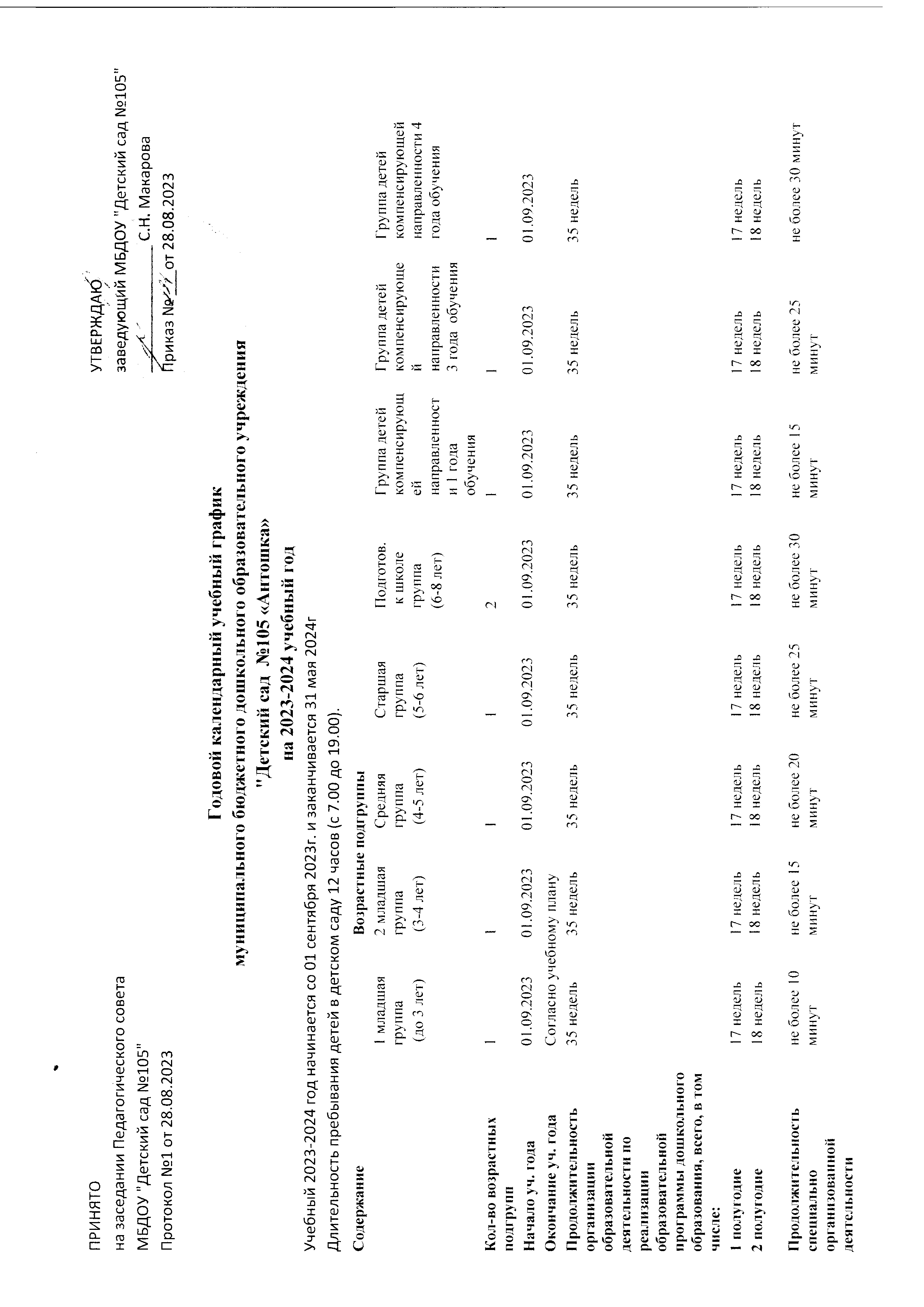 Группа детей компенсирующей направленности 3 года  обученияГруппа детей компенсирующей направленности 4  года обученияКол-во возрастных подгрупп11112111Начало уч. года01.09.202301.09.202301.09.202301.09.202301.09.202301.09.202301.09.202301.09.2023Окончание уч. годаСогласно учебному плануСогласно учебному плануСогласно учебному плануСогласно учебному плануСогласно учебному плануПродолжительность организации образовательной деятельности по реализации образовательной программы дошкольного образования, всего, в том числе:35 недель35 недель35 недель35 недель35 недель35 недель35 недель35 недель1 полугодие  17 недель17 недель17 недель17 недель17 недель17 недель17 недель17 недель2 полугодие  18 недель18 недель18 недель18 недель18 недель18 недель18 недель18 недельПродолжительность специально организованной деятельностине более 10 минутне более 15 минутне более 20 минутне более 25 минутне более 30 минутне более 15 минутне более 25 минутне более 30 минутПродолжительность недели5 дней5 дней5 дней5 дней5 дней5 дней5 дней5 днейОбъем недельной образовательной нагрузки (занятия по образовательным областям), в том числеОбъем недельной образовательной нагрузки (занятия по образовательным областям), в том числеОбъем недельной образовательной нагрузки (занятия по образовательным областям), в том числеОбъем недельной образовательной нагрузки (занятия по образовательным областям), в том числеОбъем недельной образовательной нагрузки (занятия по образовательным областям), в том числеОбъем недельной образовательной нагрузки (занятия по образовательным областям), в том числеВ 1 половину дня1ч.40 минут2ч.30 минут3ч.20 минут50 минут90 мин2ч.30 минут50 минут90 минВо 2 половину дня25 минут90 мин25 минут90 минМах  допустимый объем недельной образовательной нагрузки1ч.40 минут2ч.30 минут3ч.20 минут5 ч 25мин7ч 30мин2ч.30 минут5 ч6ч 30минПерерыв между образовательной деятельностью10 минут10 минут10 минут10 минут10 минут10 минут10 минутСроки проведения педагогического мониторинга (согласно образовательной программе дошкольного образования)01.09.2023 - 30.09.2023 адаптационный период01.09.2023-15.09.202315.05.2024-31.05.202401.09.2023-15.09.202315.05.2024-31.05.202401.09.2023-15.09.202315.05.2024-31.05.202401.09.2023-15.09.202315.05.2024-31.05.202401.09.2023-15.09.202315.05.2024-31.05.202401.09.2023-15.09.202315.05.2024-31.05.202401.09.2023-15.09.202315.05.2024-31.05.2024Сроки проведения педагогического мониторинга (согласно образовательной программе дошкольного образования)15.12.2023-31.12.202315.05.2024-31.05.202401.09.2023-15.09.202315.05.2024-31.05.202401.09.2023-15.09.202315.05.2024-31.05.202401.09.2023-15.09.202315.05.2024-31.05.202401.09.2023-15.09.202315.05.2024-31.05.2024Периодичность проведения общих родительских собраний2 раза в год2 раза в год2 раза в год2 раза в год2 раза в год2 раза в год2 раза в год2 раза в год